ДУМА ВЕСЬЕГОНСКОГО МУНИЦИПАЛЬНОГО ОКРУГАТВЕРСКОЙ ОБЛАСТИРЕШЕНИЕг. Весьегонск22.02.2024                                                                                                                             № 345 В соответствии со статьей 72 Земельного кодекса Российской Федерации, Федеральным законом от 06.10.2003 № 131-ФЗ "Об общих принципах организации местного самоуправления в Российской Федерации", Федеральным законом от 31.07.2020 № 248-ФЗ «О государственном контроле (надзоре) и муниципальном контроле в Российской Федерации», Уставом Весьегонского муниципального округа Тверской области,ДУМА ВЕСЬЕГОНСКОГО МУНИЦИПАЛЬНОГО ОКРУГА РЕШИЛА:Внести в Перечень индикаторов риска нарушения обязательных требований при осуществлении муниципального земельного контроля на территории Весьегонского муниципального округа Тверской области (далее - Перечень), утверждённый решением Думы Весьегонского муниципального округа Тверской области от 21.02.2023 № 284 (далее – Решение), следующие изменения: 1.1. Исключить из Решения Думы пункт 3.1.2. Добавить в Перечень пункт 6 следующего содержания:«6. Зарастание земель сельскохозяйственного назначения сорной растительностью и (или) древесно-кустарниковой растительностью (борщевиком Сосновского).2. Настоящее решение вступает в силу со дня его принятия  и подлежит размещению на официальном сайте Администрации Весьегонского муниципального округа в информационно-телекоммуникационной сети «Интернет».   Председатель Думы   Весьегонского муниципального округа                                                        А.С. Ермошин   Глава  Весьегонского   муниципального округа                                                                                  А.В. ПашуковО внесении изменений в решение Думы Весьегонского муниципального округа от 21.02.2023 № 284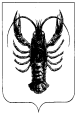 